KEMENTERIAN AGAMA REPUBLIK INDONESIA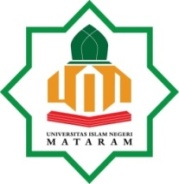 UNIVERSITAS ISLAM NEGERI (UIN) MATARAMFAKULTAS DAKWAH DAN ILMU KOMUNIKASI Kampus II : Jln. Gajah Mada No. 100JempongBaruMataram Nusa Tenggara BaratSURAT KETERANGAN PENGALAMAN KERJANomor: 	/Un.12/FDIK/PP.00.9/12/2022	Saya yang bertandatangan di bawahini:Dengan ini menerangkan bahwa:Telah melaksanakan tugas sebagai Dosen Luar Biasa selama Enam tahun Dua bulan, terhitung mulai tanggal 3 juni 2017 sampai dengan 10 Desember 2022 dan berkinerja baik.Demikian surat keterangan ini dibuat dengan sesungguhnya dan sebenar-benarnya untuk dapat digunakan sebagaimana mestinya.Mataram, 21 Desember 2022Dekan,Dr. Muhammad Saleh, M.ANIP.1972 09121998 031000Nama:Dr. Muhammad Saleh, M.ANIP:1972 09121998 031000Jabatan:Dekan Fakultas Dakwah dan Ilmu KomunikasiUnit kerja:Universitas Islam Negeri MataramNama:Ishak HariyantoTempat, tanggallahir:Penujak, 3 Februari 1989Pendidikan:S2 (Filsafat Islam)Unit kerja/Instansi:UIN Mataram